Online Technology Department Recruitment TestWe’d like you to create a mock-up web page that allows users to view a list of stories from the BBC news site in conjunction with a static ‘’information’ panel – See accompanying design on next page for details.You can use the RSS feed for the BBC site from this URL:http://newsrss.bbc.co.uk/rss/newsonline_uk_edition/front_page/rss.xmlWeb PageThe component might feature as part of a larger web page but for this exorcise it can be treated as the only thing on the page. The info box should be expandable horizontally to accommodate the possibility of more  text. The copy used in the diagram is just indicative. “Lorum Ipsum” will suffice.Story ListCreate your story list using  jQuery. The list component should consume the RSS feed directly, display the stories and allow the site user to click a hyperlink to the full story, opened in another window. The story list  widget should sit in the area marked in yellow. The yellow is only used as a marker of where to place the story list, it is not part of the design. The design of this component is up to you. It need not be elaborate, the focus is on the JavaScript code.For the purposes of this exorcise there is no back-up should JavaScript be unavailable – simply display a message saying JavaScript is required, Styling and Other GuidelinesWe work to W3C standards at MRM London, so please impress us with your knowledge of these standards.The solution should work cross browser, however for this exorcise don’t spend lots of time testing in many browsers.  We will test it in IE6 and IE7 as well as Firefox 3. If there are areas where you would improve you solution given more time then note these as comments in the code.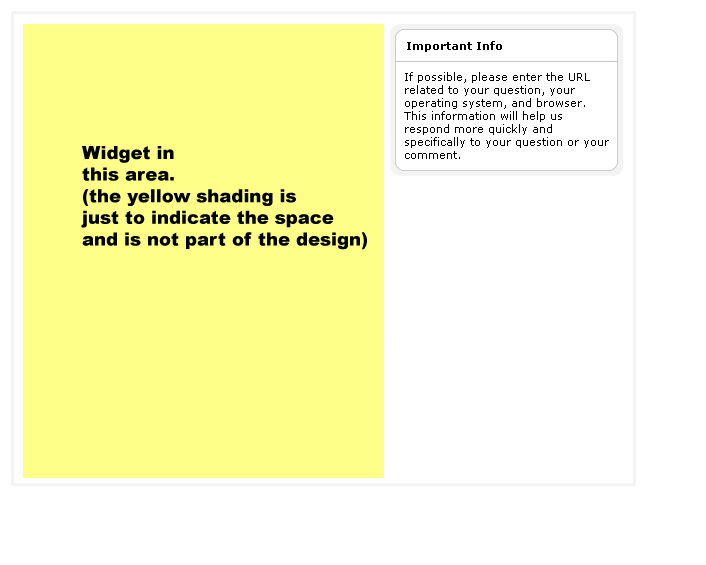 